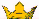 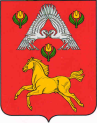 А Д М И Н И С Т Р А Ц И ЯВЕРХНЕПОГРОМЕНСКОГО  СЕЛЬСКОГО  ПОСЕЛЕНИЯСРЕДНЕАХТУБИНСКОГО  РАЙОНА   ВОЛГОГРАДСКОЙ  ОБЛАСТИП О С Т А Н О В Л Е Н И Еот 16 декабря  2016 г. № 102О внесении изменений в постановление администрации Верхнепогроменского сельского поселения от 10 марта 2015 года № 14 «Об образовании комиссии Верхнепогроменского  сельского поселения по мобилизации налоговых и неналоговых доходов в консолидированный бюджет Среднеахтубинского  муниципального района» В связи с кадровыми изменениями в администрации Верхнепогроменского сельского поселения, п о с т а н о в л я ю:Внести изменения в в постановление администрации Верхнепогроменского сельского поселения от 10 марта 2015 года № 14 «Об образовании комиссии Верхнепогроменского  сельского поселения по мобилизации налоговых и неналоговых доходов в консолидированный бюджет Среднеахтубинского  муниципального района» и изложить его в новой редакции:Вывести из состава комиссии по мобилизации налоговых и неналоговых доходов в консолидированный  бюджет Среднеахтубинского муниципального района Заикину М.П.Ввести в состав комиссии по мобилизации налоговых и неналоговых доходов в консолидированный  бюджет Среднеахтубинского муниципального района в качестве секретаря комиссии:- Джумалиеву Алию Жуматовну, специалиста I категории администрации Верхнепогроменского сельского поселения.2. Контроль исполнения настоящего постановления оставляю за собой.Глава Верхнепогроменскогосельского поселения                                                                   К.К. БашуловПриложение №1постановлению администрацииВерхнепогроменскогосельского поселенияот 16 декабря 2016 г. № 102Состав комиссииВерхнепогроменского сельского поселения по мобилизации налоговых и неналоговых доходов в консолидированный бюджетСреднеахтубинского муниципального районаГлава Верхнепогроменскогосельскогопоселения                                                                     К.К. Башулов1.БашуловКуат КуангалиевичГлава Верхнепогроменского сельского поселения,председатель комиссии2.Изделеева                  Елена ШакымовнаВедущий специалист-главный бухгалтер администрации Верхнепогроменского сельского поселения,заместитель председателя комиссии3.Джумалиева Алия Жуматовна Специалист 1 категории администрации Верхнепогроменского сельского поселения, секретарь комиссии4.Королёва Анна МихайловнаГлавный специалист администрации Верхнепогроменского сельского поселения,член комиссии5.КорнеевНиколай ЛьвовичДепутат сельской Думы Верхнепогроменского сельского поселения,член комиссии6.Коваленко Александр ВикторовичУчастковый уполномоченный полиции отдела МВД России по Среднеахтубинскому району, член комиссии